REQUERIMENTO nºAssunto: Solicita informações sobre limpeza, manutenção e melhorias no Jardim Leonor, conforme especifica.Senhor Presidente,CONSIDERANDO que no Jardim Leonor existem diversas pendências de manutenção, limpeza e melhorias solicitadas pelos moradores.CONSIDERANDO as ruas necessitam de manutenção com tapa buracos ou até mesmo o recapeamento, pois encontram-se em péssimo estado.CONSIDERANDO que além da manutenção das ruas, se faz necessária implantação de lombadas ou outros redutores de velocidade conforme o Departamento de Trânsito julgar adequado, pois caminhões e carros que atravessam o bairro circulam em alta velocidade, causando risco e grande insegurança aos moradores.CONSIDERANDO que a iluminação pública se encontra em precário estado, necessitando de melhorias e trocas de inúmeras lâmpadas queimadas que há muito não são substituídas.CONSIDERANDO que a sinalização de solo também se encontra em péssimo estado, tornando o transito ainda mais perigoso.CONSIDERANDO ainda que existe a necessidade de aparas nas árvores das ruas pois há muito não é realizada.		REQUEIRO, nos termos do Regimento Interno desta Casa de Leis, após a aprovação do Nobre e Douto Plenário, que seja oficiado ao Senhor Prefeito Municipal que informe:1 – Por que não estão sendo executadas as devidas manutenções como: tapa buracos ou recapeamento, pintura de sinalização de solo, aparas nas árvores e manutenção e melhorias na iluminação pública? Existe programação?2 – Qual a previsão para atender os pedidos dos moradores do Jardim Leonor que há bastante tempo reivindicam?SALA DAS SESSÕES, 01 de outubro de 2020.LEILA BEDANIVereadora  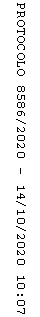 